VENDÉGSÉG MAMÁÉKNÁLKarácsony másnapján, december 25-én Mamáékhoz megyünk vendégségbe. Délben fogunk elindulni, gyalog megyünk. Amikor odaérünk, valószínűleg ott lesznek már:MamaPapaOrsiAttiJuliViktiDóri A nagyszobában lesz a karácsonyfa, alatta az ajándékok. 	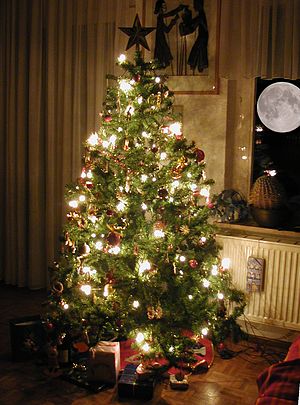 Amikor odaérünk, először ebédelünk, utána énekelünk és azután bontjuk ki az ajándékokat.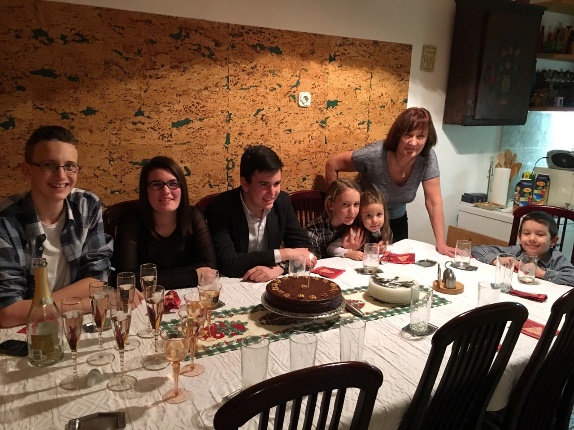 Később Mamát felköszöntjük a szülinapja alkalmából, ő akkor újra kap ajándékot, a többiek már nem. Ekkor esszük meg a tortát is. Ha elfáradsz, a kisszobában tudsz pihenni, becsukhatod az ajtót is, vagy játszhatsz kettesben valakivel.Körülbelül este hatig maradunk, és gyalog megyünk haza. Otthon játszhatsz még az új játékaiddal.